PM_Kärcher_Jahresrückblick_2017.dotm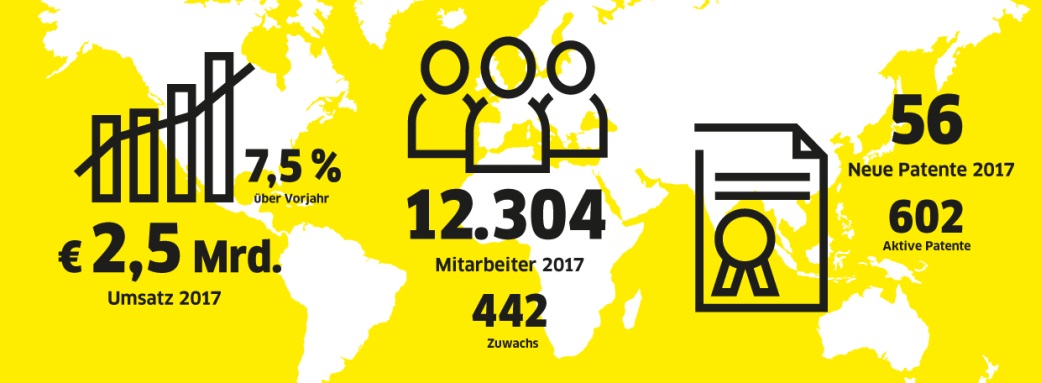 Der Umsatz von Kärcher ist im Geschäftsjahr 2017 um 7,5 Prozent auf 2,5 Milliarden Euro gestiegen.PressekontaktAlfred Kärcher GmbH & Co. KGAlfred-Kärcher-Str. 28-4071364 WinnendenF +49 71 95 14-2193